ТЕРРИТОРИАЛЬНАЯ ИЗБИРАТЕЛЬНАЯ КОМИССИЯ
ГОРОДА УССУРИЙСКА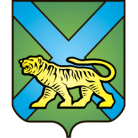 РЕШЕНИЕг. Уссурийск
Об итогах обучения членов участковыхизбирательных комиссий с правом решающего голоса и лиц, зачисленныхв резерв составов участковых избирательныхкомиссий Уссурийского городского округа 	Во исполнение пункта «е» части 9 статьи 26 Федерального закона «Об основных гарантиях избирательных прав и права на участие в референдуме граждан Российской Федерации», части 12 статьей 27 Избирательного кодекса Приморского края, в целях оказания методической, организационно-технической помощи членам участковых избирательных комиссий и лицам, зачисленным в резерв составов участковых избирательных комиссий территориальная избирательная комиссия города УссурийскаРЕШИЛА:Информацию председателя территориальной избирательной комиссии города Уссурийска Михайловой О.М. об итогах обучения членов участковых избирательных комиссий с правом решающего голоса и лиц, зачисленных в резерв составов участковых избирательных комиссий Уссурийского городского округа в 2016 году принять к сведению (прилагается).Продолжить обучение членов участковых избирательных комиссий с правом решающего голоса и лиц, зачисленных в резерв составов участковых избирательных комиссий Уссурийского городского округа в 2017 году согласно плану обучения.Обеспечить активное участие в обучении лиц, зачисленных в резерв составов участковых избирательных комиссий, представителей политических партий, общественных объединений и других участников избирательного процесса.Контроль за исполнением настоящего решения возложить на председателя территориальной избирательной комиссии города Уссурийска О.М. Михайлову.Председатель комиссии				                       О.М. МихайловаСекретарь комиссии							         С.В. Хамайко  Приложение к решению территориальной                                избирательной   комиссии                           города Уссурийска                 от 30 января 2017 года № 46/249О Т Ч Е Тоб обучении членов участковых избирательных комиссий с правом решающего голоса и лиц, зачисленных в резерв составов участковых избирательных комиссий Уссурийского городского округа в 2016 году.Во исполнение решения территориальной избирательной комиссии города Уссурийска (далее - ТИК) от 04 апреля 2016 года № 17/04 «О плане обучения членов участковых избирательных комиссий с правом решающего голоса и лиц, зачисленных в резерв составов участковых избирательных комиссий Уссурийского городского округа» территориальной избирательной комиссией города Уссурийска проводилось обучение председателей, заместителей, секретарей участковых избирательных комиссий 98 избирательных участков,  образованных на территории Уссурийского городского округа. Обучение было спланировано на основе Типовой учебной программы «Правовые основы избирательного процесса и организация работы участковой избирательной комиссии», разработанной Российским центром обучения избирательным технологиям при ЦИК России. Было проведено 12 семинарских занятий, которых принимали участие председатели, заместители, секретари избирательных участков, расположенных в городе. Председателем ТИК осуществлялся выезд в 9 сельских территорий для организации процесса обучения составов участковых избирательных комиссий (далее - УИК) и лиц, зачисленных в резерв составов УИК, избирательных участков, расположенных в селах Уссурийского городского округа. Обучающие семинары состояли из двух частей: лекция и ответы на вопросы. Все семинары сопровождались слайдовой презентацией по одноименной теме, разработанной Российским центром обучения избирательным технологиям при ЦИК России. За истекший период были подготовлены и проведены обучающие семинары по следующим темам: «Место и роль участковых избирательных комиссий в системе избирательных комиссий в Российской Федерации», «Основные избирательные системы на выборах в Российской Федерации», «Организация работы участковой избирательной комиссии», «Работа со списками избирателей, уточнение списков избирателей», «Работа участковой избирательной комиссии по информированию избирателей и осуществлению контроля за соблюдением правил предвыборной агитации», «Организация работы участковой избирательной комиссии в день голосования и в предшествующий ему день» «Открытость и гласность в деятельности участковых избирательных комиссий», «Правонарушающие ситуации на избирательном участке и взаимодействие с правоохранительными органами», «Юридическая ответственность и правовые санкции за нарушение избирательного законодательства», «Финансовая отчетность участковой избирательной комиссии». Присутствующим выдавались печатные материалы, подготовленные ТИК: извлечения из Избирательного кодекса Приморского края, Федеральных законов, памятки. Для оперативной связи с председателями УИК была создана группа в мобильном приложении, позволяющем обмениваться текстовыми и медиа-сообщениями посредством интернет или Wi-Fi соединения (WhatApp). Все участники обучающих семинаров регистрировались.По итогам каждого семинарского занятия данные презентации были размещены на сайте на официальном сайте администрации Уссурийского городского округа в разделе «Территориальная избирательная комиссия города Уссурийска» в информационно-телекоммуникационной сети «Интернет» для возможности организации процесса самообучения и повторения данного материала.Кроме того, особое внимание было уделено вопросам организации делопроизводства в УИК, обучение проводилось на основе брошюры, изготовленной Избирательной комиссией Приморского края, включающей Примерную инструкцию по делопроизводству и участковой избирательной комиссии, Примерную номенклатуру дел в участковой избирательной комиссии, Примерный регламент деятельности участковой избирательной комиссии. Для председателей УИК избирательных участков №№ 3803 и 3808 проводилось индивидуальное обучение по вопросам организации досрочного отдельных групп избирателей.В преддверии выборов были проведены три семинара для председателей и секретарей по вопросам работы с открепительными удостоверениями, списками избирателей, организации работы с избирательными бюллетенями, порядка подсчета голосов избирателей и составления протоколов об итогах голосования участковой избирательной комиссией.Как недостаток работы ТИК по организации обучения участников избирательного процесса следует отметить, что за отчетный период не проводилось тестирование обучающихся. Для устранения данного недостатка в плане обучения на 2017 год предусмотреть тестирование председателей, заместителей председателей и секретарей УИК.30 января 2017 года                   №  46/269